ST. JOSEPH’S COLLEGE (AUTONOMOUS), BANGALORE-27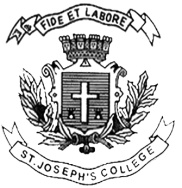 B.Com – IV SEMESTEREND SEMESTER EXAMINATION,APRIL 2018BC 4216- FINANCIAL MARKETS AND INSTITUTIONSTime: 2 ½ Hours									Max Marks: 70This paper contains two printed pages and four partsSection AI Answer any five of the following							(5 X 2 = 10marks)Define underwritingExpand (a) OTCEI (b) ASBAWhy mutual funds are subject to market risk?Give the meaning of American Depository ReceiptMention two benefits of E-bankingDifferentiate primary and secondary marketWhat do you understand by venture capital funds?Section BII Answer any three of the following 						(3 x 5 = 15 marks)Briefly explain role of various brokers in the stock marketAnalyse themerits and demerits of lease finance to LesseeExplain the role of Mutual Funds in India.Write a note on FII in India.Briefly explain the merits and demerits of Credit card.Section CIII Answer any three of the following						(3 x 10 = 30 marks)Discuss trading and settlement system in stock exchangesDefine factoring.Explain types of factoringSummarize various mutual funds schemes available for investors in IndiaHighlight and explain the recent trends in financial services. Give suitable examples.Enumerate advantages and disadvantages of FDI to IndiaBC 4216-A-18Section DIV Compulsory Question								(1 X 15 = 15 marks)Barbeque Nation Hospitality, which owns and operates Barbeque Nation restaurants, has steadily grown its owned and operated restaurant network from a single restaurant. The restaurant chain was founded in 2006 and had 102 outlets across the country as on March 31, 2018. In order to expand its business operations the company planning for an IPO comprising fresh issue of shares worth up to ₹200 crore, besides an offer for sale (OFS) of up to 61.79 lakh shares by the promoters. The proceeds were proposed to be used for the chain’s expansion and the repayment of its loans. Assume your firm ‘XYZ Securities’ have been appointed as lead merchant banker to initiate the IPO, in this context answer the following questions.Briefly explain the functions of new issue market. [5M]Explain the role of merchant banker during the process of IPO. [5M]State complete procedure of issuing shares [5M]